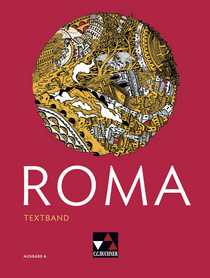 ROMAAusgabe ASynopse Kernlehrplan NRW1. Lernjahr: Lektion 1 – 9ISBN 978-3-661-40000-6 (Textband)ISBN 978-3-661-40001-3 (Begleitband)L LektionE Einstieg (vor jeweils 3 Lektionen)GE Grammatik entdecken / 1. Seite der LektionGÜ Grammatik üben / 2. Seite der LektionTV Text vorbereiten / 3. Seite der LektionT Lektionstext / 4. Seite der LektionTA Aufgaben zum Lektionstext („Text erschliessen“) / 4. Seite der LektionVI Vertiefen, Inhalt / 5. Seite der LektionVS Vertiefen, SpracheDIA Deutsch ist andersTDS Teste Dich selbst! / in jeder geraden Lektion, 6. Seite der LektionW Wiederholen / in jeder ungeraden Lektion ab Lektion 3, 6. Seite der LektionBegleitband BBMethode MWortschatz WGrammatik GElemente der gleichen Lektion, die hintereinanderstehen, werden voneinander getrennt durch Querstriche „—".Bearbeitungsstand: 06/2020ROMA A Lektion 1 – 9Textkompetenz  Die SuS können …Textkompetenz  Die SuS können …1didaktisierte Texte und adaptierte Originaltexte auf inhaltlicher und formaler Ebene erschließen.L 1 TA 1L 2 TA 1L 3 TA 1 – W 1L 4 TA 1L 5 TA 1L 7 TA 1 (GA)L 8 TA 1L 9 TA 12didaktisierte Texte und adaptierte Originaltexte zielsprachengerecht übersetzen.L 2 T – TA 2 – TDS L 3 T – WL 4 T – TDS L 5 T – TA 2 – W L 6 T– TDS L 7 T – W – W 1L 8 T – TDSL 9 T – W3didaktisierte Texte und adaptierte Originaltexte in Ansätzen interpretieren.L 1 TA 2-4 L 2 TA 3-4 – TDS 1-3L 3 TA 2-3 – W 2-3L 4 TA 3-5 – TDS 1-3L 5 TA 3-4 – W 1-3L 6 TA 4 – TDS 1-4L 7 TA 2-3 – W 2-4L 8 TA 2-3 – TDS 1-4L 9 TA 2-3 – W 1-4Sprachkompetenz  Die SuS können …Sprachkompetenz  Die SuS können …4einen grundlegenden Wortschatz funktional einsetzen.L 1 GE – GÜ C – TA 1 – VS 2BB L 1 WL 2 GE – GÜ C3 – TV 3 – TA 2BB L 2 WL 3 TV 3BB L 3 WL 4 GE – TV 2-3BB L 4 WL 5 GE – GÜ B2 und C2 – TV 3BB L 5 WL 6 GE – GÜ B – TV 2-3 – VS 2BB L 6 WL 7 GE – GÜ A1 und A2 – TV 3 – W 1BB L 7 WL 8 GE – TV 3BB L 8 WL 9 GE – TV 3 – W3BB L 9 W5ein grundlegendes Repertoire der Morphologie und Syntax funktional einsetzen.L 1 GÜ – DIAL 2 GÜ – TV 1-2 – DIA – TDS 4-6L 3 GÜ – TV 1-2 – DIA – VS 2 – W 1L 4 GÜ – TV 1 – DIA – TDS 4-5L 5 GÜ – TV 1-2 – DIA – W1L 6 GÜ – TV 1 – DIA – TDS 5-7L 7 GÜ – TV 1-2 – DIAL 8 GÜ – TV 1-2 – TA 1  DIA – TDS 5-6L 9 GÜ – TV 1-2 – TA 1 – DIA6mithilfe ausgewählter Prinzipien der Wortbildungslehre die Bedeutung unbekannter lat. Wörter erschließen.BB L 7 G CBB W, rechte Spalte passim7mithilfe erster Einsichten in Semantik und Syntax der lateinischen Sprache Wörter und Texte anderer Sprachen erschließen.L 8 TDS 7BB L 1 W CBB L 7 W 2BB L 8 W 4BB L 9 W 18zur Erweiterung ihrer sprachlichen Kompetenzen ein begrenztes Repertoire von Strategien und Techniken für das Sprachenlernen einsetzen.L 6 VS 2BB L 1 M 1-4BB L 2 M1 1-3 und M2BB L 3 M1 1-3 und M2 1-5BB L 4 M 1-3BB L 5 MBB L 6 M 1-2BB L 7 M 1-3BB L 9 MKulturkompetenz  Die SuS können …Kulturkompetenz  Die SuS können …9historisch-kulturelles Orientierungswissen auch unter Verwendung digitaler Medien ausgehend vom Text themenbezogen recherchieren, strukturieren und präsentieren.L 2 TA 1L 3 TA 3L 4 TDS 6L 5 TA 4L 6 VI 1-2 – TDS 8L 7 VIL 9 VI 1-210Textaussagen im Hinblick auf Perspektiven der historischen Kommunikation (Lebensräume, Lebensgestaltung, Geschlechterrollen, menschliche Beziehungen, soziale und politische Strukturen, Welterklärung) erläutern und bewerten.L 1 TA 3L 3 TA 3L 5 TA 3 (PA)L 5 W 3L 8 TA 2 (PA)11zu Gemeinsamkeiten und Unterschieden zwischen der antiken Kultur und der eigenen Lebenswirklichkeit wertend Stellung nehmen.L 1 VIL 3 VI 2L 6 TA 4L 8 VI 1Inhaltsfeld 1: Antike Welt  Inhaltliche Schwerpunkte:Inhaltsfeld 1: Antike Welt  Inhaltliche Schwerpunkte:Die inhaltlichen Schwerpunkte werden durch Perspektiven der historischen Kommunikation fokussiert: Lebensräume, Lebensgestaltung, Geschlechterrollen, menschliche Beziehungen, soziale und politische Strukturen, Welterklärung.12privates und öffentliches Leben:13Weltstadt RomE zu L 1-3L 1 TVL 2 TV14Landleben-15Provinzen-16Alltag und FreizeitE zu L 1-3L 1 TV – VIL 2 VI mit PAL 3 TA 3 – VI 1-2E zu L 7-9L 7 TVL 8 TV – VI mit 1-217Gesellschaft:18römische FamilieL 7 TV – VI19SklavereiL 3 TVL 4 TDS 620Staat und Politik:21Frühgeschichte-22Republik-23Mythos und Religion:24griechisch-römische MythenL 5 VI mit 1-2 – W 325Männer- und FrauengestaltenE zu L 4-6L 5 VI mit 1-226Göttervorstellungen und GötterverehrungE zu L 4-6L 4 TV – VI mit 1-2L 5 TA 4 – TV mit 3L 6 TA 4 – VI mit 1-2 – TDS 8Die SuS können …Die SuS können …27Grundzüge des privaten und öffentlichen Lebens erläutern und im Vergleich mit heutigen Lebensweisen und Lebensbedingungen bewerten.L 1 VIL 3 TA 3 – VI 2L 8 VI 1L 9 TA 328grundlegende Strukturen der römischen Gesellschaft und Politik darstellen und vor dem Hintergrund der eigenen Lebenswelt bewerten.L 8 TA 3 (GA)29die Entwicklung des Imperium Romanum bis zum Ende der Republik in Grundzügen erläutern.-30zum Handeln zentraler Persönlichkeiten der röm. Geschichte und Mythologie wertend Stellung nehmen.L 5 TA 3 – VI 1-2 – W 331die Funktion von Mythos und Religion für die röm. Gesellschaft erläutern und vor dem Hintergrund der eigenen Lebenswelt bewerten.L 6 TA 432Textinhalte im Vergleich mit ausgewählten Rezeptionsdokumenten aspektbezogen interpretieren.L 4 TA 5L 9 TA 2 – VI 2 – W 4Inhaltsfeld 2: Textgestaltung  Inhaltliche Schwerpunkte:Inhaltsfeld 2: Textgestaltung  Inhaltliche Schwerpunkte:33Textstruktur:34TempusreliefL 8 TA 1L 9 TA 1BB L 9 M35SachfelderL 6 TV 3L 8 TV 336PersonenkonstellationL 1 TA 1L 2 TA 4L 3 W 1L 4 TA 2L 5 W 1L 7 TA 137gedankliche StrukturL 1 TA 1L 2 TDS 1-3L 3 TA 1L 4 TA 3-4 – TDS 1-3L 6 TA 1-2 – TDS 1-4L 7 TA 1-3L 8 TDS 1-4L 9 TA 2-3 – W 1-238sprachlich-stilistische Gestaltung:39WortwahlL 2 TA 4 – TDS 5L 4 TA 5L 6 TA 1L 7 W 1-2L 8 TA 2 (PA)L 9 W 340SatzbauL 1 TA 3L 3 TA 1L 9 TA 141Stilmittel: Alliteration, Anapher, Antithese, Klimax, MetapherL 1 TA 2 (asyndetisches Trikolon).42Textsorten:43ErzähltextL 1 TL 2 T – TDSL 3 T – WL 4 T – TDSL 5 T – WL 6 T – TDSL 7 T – WL 8 T – TDSL 9 W44DialogL 2 TL 3 WL 5 WL 6 TL 9 T45RedeL 9 W46Brief-Die SuS können …Die SuS können …47Texte unter Berücksichtigung der Textstruktur erschließen.L 1 TA 1L 3 TA 1 – W 1L 6 TA 1-2L 7 TA 1L 8 TA 1L 9 TA 1BB L 9 M48Texte unter Berücksichtigung formaler und sprachlich-stilistischer Gestaltungsmittel übersetzen.L 1 TA 2L 4 TA 2L 5 W 149verschiedene Übersetzungen eines Textes im Hinblick auf das Zusammenwirken von Textaussagen und Textgestaltung vergleichenL 3 VS 250Funktionen sprachlich-stilistischer Gestaltungsmittel bezogen auf die Textaussage erläutern.L 1 TA 2-351Texte unter Berücksichtigung der Textsorte weitgehend zielsprachengerecht übersetzen.-Inhaltsfeld 3: Sprachsystem  Inhaltliche Schwerpunkte:Inhaltsfeld 3: Sprachsystem  Inhaltliche Schwerpunkte:52Wortarten:53Substantiv, Verb, AdjektivSubstantiv: L 1 GE A – GÜ CL 2 GE A – GÜ A2 – TV 1L 3 GE A-BL 4 GE A – TV  1L 5 GE A und C – TV 2L 6 GE DL 7 GE B – TV 1L 8 GE CL 9 GE C – GÜ CVerb: L 1 GE – GÜ A3, B1 und B2L 2 GE C – GÜ C1-C2 – TV 2L 3 GE A – GÜ A2 – TV 2 – W 1L 4 GE B – GÜ B – TV 2-3 – TDS 5L 5 GE B – GÜ B1 – TV 1 und 3 – W 1L 6 GE C – GÜ C1 – TDS 7L 7 GE C – TV 2L 8 GE A-B – GÜ A1, A2, B1 und B2 – TV 1 – TA 1 – TDS 5L 9 GE B – GÜ B1 und B2 – TV 1 – TA 1Adjektiv:L 6 GE A – GÜ A1 und A2L 7 DIA54Adverb, Konjunktion, PräpositionAdverb: L 8 TV 2Konjunktion: L 8 TDS 6Präposition: L 2 GE B – TDS 4L 4 GE A – GÜ A2L 6 TV 1L 8 TV 255Personal-, Demonstrativ-, Relativ-, Reflexiv-, InterrogativpronominaL 8 TV 2L 9 GE D – GÜ D1 und D256Grundfunktionen, Erschließungsfragen und Morpheme der Kasus:57Nominativ als Subjekt und PrädikatsnomenL 1 GE AL 2 GÜ A1 – TV 1L 3 GÜ A1L 4 TDS 4L 9 GÜ C58Genitiv als AttributL 5 GE A – GÜ A2 – DIA59Dativ als ObjektL 3 GE B-C – GÜ B1, B2 und C2L 4 TDS 460Akkusativ als ObjektL 2 GE A – GÜ A2L 3 TV 161Ablativ als Adverbiale (instrum., separ., locat., temp.) in der a-, o- und dritten DeklinationL 4 GE C – GÜ C3L 6 DIA62Grundfunktionen und Morpheme der Verbformen (a-, e-, dritte Konjug., ausgewählte Verben der i-Konjug., esse und ausgewählte Komposita von esse):63Aktiv und Passiv-64Indikativ: Präsens, Imperfekt, Perfekt, PlusquamperfektPräsens:L 1 GEL 2 GE CL 8 GÜ A1 und B1 – TDS 5L 9 B1Imperfekt:L 8 GE A-B – GÜ A1 und A2Perfekt:L 8 GE B – GÜ B1 und B2 – TDS 5L 9 GE B – GÜ B1 – TV 165Konjunktiv: Imperfekt, Plusquamperfekt-66ImperativL 3 GÜ A2L 4 TDS 567PersonalendungenL 1 GE B – GÜ A3, B1 und B2 – DIAL 2 GÜ C1-C3 – TDS 6L 3 GÜ A2L 5 GÜ B1 – W 1L 6 GÜ C1 – TDS 7L 7 TV 2L 8 TV 168Satzglieder69Subjekt, Prädikat, ObjektL 1 GE A-BL 2 DIAL 3 TV 1L 8 DIA70Attribut, adverbiale BestimmungL 5 GE A – GÜ A2 – DIAL 6 GE A – GÜ A1-A271Satzgefüge72Hauptsatzarten: Aussagesatz, Fragesatz, BefehlssatzL 2 DIAL 3 GE AL 6 GE B – TDS 5L 8 TV 273indikativische Nebensätze: Relativsatz, Kausalsatz, Temporalsatz, KonzessivsatzL 8 GE C – GÜ C – T – DIA – TDS mit 674konditionales SatzgefügeL 7 G (si m. Ind.)75konjunktivische Nebensätze: Finalsatz, Konsekutivsatz, Kausalsatz, Temporalsatz-76AcIL 7 GÜ A1L 9 GÜ AL 9 TV 277Participium coniunctum-Die SuS können …Die SuS können …78bei der Erschließung und Übersetzung eines Textes lat. Wörter des dem Lernstand entsprechenden Grundwortschatzes angemessen monosemieren.L 7 W 179durch kontrastive Sprachbetrachtung ihren Wortschatz im Dt. erweitern.L 2 TDS 7BB L 2 M1 1BB L 3 W3BB L 6 W180unter Bezugnahme auf die lat. Ausgangsform die Bedeutung von Lehn- und Fremdwörtern im Deutschen sowie in anderen Sprachen erläutern.L 2 TDS 781bei der Erschließung und Übersetzung angemessene Übersetzungsmöglichkeiten grundlegender Elemente von Morphologie und Syntax weitgehend selbstständig auswählen.L 5 TA 282syntaktische Strukturen auch unter Verwendung digitaler Werkzeuge weitgehend selbstständig visualisieren.L 9 GÜ A83im Rahmen des Sprachenlernens digitale Lernangebote und Werkzeuge zielgerichtet einsetzen.Erklärfilme (click & teach)